MEMORIATITULO DEL TALLERFOTO/DIAGRAMA/DISENO GRAFICOAño 20XXEsta publicación es parte del proyecto (FTG/RF-XXXX-RG u ATN/XX-XXXX-RG)cofinanciado por: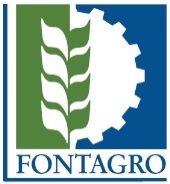 LOGO 1			LOGO 2			LOGO 3NOMBRE DE LA INSTITUCION EJECUTORA DEL PROYECTOFTG/RF-XXXX-RG u ATN/XX-XXXX-RGTitulo del ProyectoLOGONombre y Apellido del Investigador 1 – e-mailNombre y Apellido del Investigador 2– e-mailNOMBRE DE LA INSTITUCION CO-EJECUTORA 1LOGONombre y Apellido del Investigador 1 – e-mailNombre y Apellido del Investigador 2– e-mailNOMBRE DE LA INSTITUCION CO-EJECUTORA 2LOGONombre y Apellido del Investigador 1 – e-mailNombre y Apellido del Investigador 2– e-mailNOMBRE DE LA INSTITUCION CO-EJECUTORA 3LOGONombre y Apellido del Investigador 1 – e-mailNombre y Apellido del Investigador 2– e-mailINDICE DE LA PUBLICACIONCaratula internaÍndice generalSiglas o acrónimosÍndice de tablas y tráficosAgradecimientosAntecedentes y objetivos del tallerIntroducción Resumen ejecutivo de las presentaciones(2 páginas) :Título de la ponencia 1 (todas las ponencias magistrales y regulares)Desarrollo de la ponenciaDebe incluir título, autor, institución y el resumen de la ponencia o relatoría, tablas, gráficos y el powerpoint deberá ir en el capítulo de Anexos, aunque se recomienda no incluirlo.Título de la ponencia 2idemTítulo de la ponencia 3idemConclusiones (2 paginas): Se deberá incluir una sección de conclusiones y recomendaciones del taller, incluyendo perspectivas para el trabajo futuro o futuras acciones emanadas del seminario.Anexos (máximo 10 hojas) En los anexos se deberá consignar información adicional importante y vinculada a al taller como lista de participantes, etc. Debe incluir:-Programa del evento-Biografía de los panelistas-Lista de participantes del seminario o taller.Bibliografía.Bibliografía.Se deberá colocar un listado de la bibliografía consultada en el tema.El estilo sugerido es el de la Universidad de Chicago. Ejemplo:Nota al pie de página Gabriel Calderón Sánchez, "La Segunda Guerra Mundial en México: política gubernamental, opinión pública y nacionales del Eje" (tesis de licenciatura, Centro de Investigación y Docencia Económicas, 2004), 74-76. Cita en el texto (Calderón 2004, 74-76) Bibliografía Calderón Sánchez, Gabriel. 2004. La Segunda Guerra Mundial en México: política gubernamental, opinión pública y nacionales del Eje. Tesis de Licenciatura., Centro de Investigación y Docencia Económicas.Gráficos y tablasEstilo de las tablas y figurasLos cuadros, tablas y figuras deben contener como mínimo:-El número de la figura o tabla-Titulo-Fuente (autor y fecha en el margen inferior izquierdo, ej: Norte, 2002-Nombre completo de las variables en los ejes-La unidad de las variables en el titulo de los ejes, ej: “Porcentaje de respuestas”  y los números sobre los ejes (10,20, etc) -Notas (si es necesario deben ser indicadas debajo de la figura y no sobre ellas.